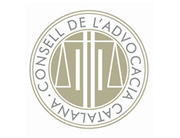 Contestació a la demanda arbitral (art. 29 LA)Autor: Frederic Munné (advocat)Expedient d’arbitratge núm. .../................. v/ ..............A L'ÀRBITRE/A.............., lletrat/da, actuant en representació de la part .............., en virtut del poder .............., mitjançant el present escrit formulo contestació i oposició a la demanda arbitral en el procediment a dalt indicat seguit entre .............. i .............. davant l'àrbitre/a .............., sobre la base dels següents:FETS 1. Les parts van acordar la submissió a arbitratge de les controvèrsies derivades de la relació jurídica que va néixer de .............. . No obstant això, aquest conveni arbitral és nul per .............., per la qual cosa l'àrbitre/a no té jurisdicció per resoldre la controvèrsia que pretenia sotmetre al seu coneixement la part demandant.2. No obstant això, per a l'improbable supòsit que l'àrbitre/a desestimés l'excepció formulada i considerant que té jurisdicció per conèixer de la litis plantejada, a reserva de les accions legals contra el laude que es dicti, es formula ad cautelam contestació al fons de la controvèrsia plantejada per la part adversa.3. Neguem els fets exposats en el correlatiu de la demanda quant a ............... .4. Neguem els fets exposats en el correlatiu de la demanda quant a ............... .Dels fets exposats se'n desprèn la controvèrsia següent:NATURALESA I CIRCUMSTÀNCIES DE LA CONTROVÈRSIAI. La controvèrsia sorgida entre les parts consisteix en la decisió sobre la competència de l'àrbitre/a per resoldre ............... .II. El dret aplicable al present procediment és la Llei 60/2003, de 23 de desembre, d’arbitratge.III. El dret material d'aplicació als fets exposats és el següent:a) ...............b) ...............c) ...............IV. Quant a les costes de l'arbitratge, conforme a l'article 37.6 LA, han de ser imposades a la part demandant, atès que ............... (en defecte de pacte no hi ha un criteri legal, cosa que exigeix ​​fonamentar-ne la petició).Les al·legacions anteriors se sustenten tant en els mitjans de prova que es proposaran en el moment acordat a aquest efecte, així com en els que adjunto al present escrit i relaciono a continuació com a:DOCUMENTS1. Núm. 1. consistent en ...............2. Núm. 2 consistent en ...............3. Núm. 3 a 7 consistents en ...............4. ...............Per la qual cosa,SOL·LICITO A L'ÀRBITRE/A: Que dicti laude en què declari ............... i, en conseqüència, condemni ...............; tot això amb expressa condemna al pagament dels interessos (pactats i legals) meritats des de la data de l'inici de l'arbitratge, així com al pagament de totes les costes a la part demandant..............., ...... de/d’................. de ............ (signatura)Nota: l’autor ha cedit els drets d’aquest model per tal que, de forma gratuïta, una tercera persona el pugui descarregar, copiar, modificar i utilitzar sense mencionar l’autoria ni la font, tant amb caràcter professional com amb caràcter no comercial, sense limitació temporal ni territorial. No n’és permesa la traducció, atès que es tracta d’un model creat per al foment del català a l’àmbit del dret.